Методика изучения удовлетворённости учащихся школьной жизнью(разработана А. А. Андреевым)1.  Я иду утром в школу с радостью. 4-совершенно согласен2.  В школе у меня обычно хорошее настроение. 3-согласен3.  В нашем классе хороший классный руководитель. 2-трудно сказать4.  К нашим школьным учителям можно обратиться за советом и помощью в трудной жизненной ситуации. 1-не согласен5.  У меня есть любимый учитель. 0- совершенно не согласен6.  В классе я могу всегда свободно высказать своё мнение.7.  Я считаю, что в нашей школе созданы все условия для развития моих способностей.8.  У меня есть любимые школьные предметы.9.  Я считаю, что школа по-настоящему готовит меня к самостоятельной жизни.10.  На летних каникулах я скучаю по школеОбработка полученных данныхПоказателем удовлетворённости учащихся школьной жизнью (У) является частное от деления общей суммы баллов ответов всех учащихся на общее количество ответов. Если У больше 3. то можно констатировать о высокой степени удовлетворённости, от 2до 3 – средней степени удовлетворённости, если же У меньше 2, то это свидетельствует о низкой степени удовлетворённости учащихся школьной жизнью.Затем производится подсчёт количества учащихся в классе, имеющих высокий, средний и низкий уровень удовлетворённости школьной жизнью.Методика изучения удовлетворённости родителей работой образовательного учреждения.(разработана Е. Н. Степановым)1.  Класс, в котором учится наш ребёнок, можно назвать дружным. 4 – совершенно согласен2.  В среде своих одноклассников наш ребёнок чувствует себя комфортно. 3 - согласен3.  Педагоги проявляют доброжелательное отношение к нашему ребёнку. 2 – трудно сказать4.  Мы испытываем чувство взаимопонимания в контактах с администрацией и учителями нашего ребёнка. 1 – не согласен5.  В классе, в котором учится наш ребёнок, хороший классный руководитель. 0 – совершенно не согласен6.  Педагоги справедливо оценивают достижения в учёбе нашего ребёнка.7.  Наш ребёнок не перегружен учебными занятиями и домашними заданиями.8.  Учителя учитывают индивидуальные особенности нашего ребёнка.9.  В школе проводятся мероприятия, которые полезны и интересны нашему ребёнку.10.  В школе работают различные кружки, секции, где может заниматься наш ребёнок.11.  Педагоги дают нашему ребёнку глубокие и прочные знания.12.  В школе заботятся о физическом развитии и здоровье нашего ребёнка.13.  Учебное заведение способствует формированию достойного поведения нашего ребёнка.14.  Администрация и учителя создают условия для проявления и развития способностей нашего ребёнка.15.  Школа по-настоящему готовит нашего ребёнка к самостоятельной жизни.Обработка полученных данных Удовлетворённость родителей работой школы (У) определяется как частное от деления общей суммы баллов всех ответов родителей на общее количество ответов. Если У больше 3. то можно констатировать о высокой степени удовлетворённости, от 2до 3 – средней степени удовлетворённости, если же У меньше 2, то это свидетельствует о низкой степени удовлетворённости родителей школьной жизнью.Методика определения уровня самоуправления в ученическом коллективе(автор М. И. Рожков)1.  Считаю для себя важным добиваться, чтобы коллектив моего класса работал лучше. 4-да2.  Вношу предложения по совершенствованию работы класса. 3-скорее да, чем нет3.  Самостоятельно организую отдельные мероприятия в классе. 2-трудно сказать4.  Участвую в подведении итогов работы класса, в определении ближайших задач. 1- скорее нет, чем да5.  Считаю, что класс способен к дружным самостоятельным действиям. 0- нет6.  У нас в классе обязанности чётко и равномерно распределяются между учащимися.7.  Выборный актив в нашем классе пользуется авторитетом среди всех членов коллектива.8.  Считаю, что актив в нашем классе хорошо и самостоятельно справляется со своими обязанностями.9.  считаю, что учащиеся нашего класса добросовестно относятся к выполнению своих общественных обязанностей.10.  Своевременно и точно выполняю решения, принятые собранием или активом класса.11.  Стремлюсь приложить все усилия, чтобы задачи, поставленные перед коллективом, были выполнены.12.  Готов ответить за результаты своей работы и за результаты работы своих товарищей.Обработка полученных данныхПри обработке результатов 12 предложений разбиваются на 3 группы (блока). данная систематизация обусловлена выявлением различных аспектов самоуправления:1)  включённость учащихся в самоуправленческую деятельность (предложения 1-4)2)  организованность классного коллектива (5-8)3)  ответственность членов первичного коллектива за его дела (9-12)По каждому блоку подсчитывается сумма баллов, выставленных всеми участниками опроса. затем она делится на число участников опроса и намаксимальное количество баллов, которое может указать опрашиваемый в каждом блоке).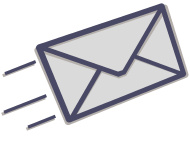 Подпишитесь на рассылку Pandia.ru!Уровень самоуправления коллектива класса, объединения определяется по результатам выведения среднего коэффициента трёх блоков. Если средний арифметический показатель трёх коэффициентов меньше 0,5, то уровень самоуправления в классе низкий; от 0,5 до 0,8 – средний, если больше 0,8 – высокий.Методика «Наши отношения»(автор Л. М. Фридман и др.)Для изучения взаимоприемлемости друг друга и конфликтности предлагается 1 группа утверждений1.  Наш класс дружный и сплочённый.2.  Наш класс дружный.3.  В нашем классе нет ссор, но каждый существует сам по себе.4.  В нашем классе иногда бывают ссоры, но конфликтным наш класс назвать нельзя.5.  Наш класс недружный, часто возникают ссоры.6.  Наш класс очень недружный. Трудно учиться в таком классе.Для определения состояния взаимопомощи предлагается 2 группа утверждений1.  В нашем классе принято помогать без напоминаний.2.  В нашем классе помощь оказывается только своим друзьям.3.  В нашем классе помогают только тогда, когда об этом просит сам ученик.4.  В нашем классе помогают только тогда, когда требует учитель.5.  В нашем классе не принято помогать друг другу.6.  В нашем классе отказываются помогать друг другу.